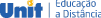 DISCIPLINAS DO PROCESSO DE RECUPERAÇÃO DE DISCIPLINAS 2022/2 CURSO: HISTÓRIAPeríodo Disciplina1 Filosofia e Cidadania1 Fundamentos Históricos da Educação1 Metodologia Científica1 Psicologia da Educação2 História Antiga2 História Medieval2 Introdução ao Estudo Histórico2 Patrimônio Cultural2 Práticas Interdisciplinares I3 Didática3 3 História da África História da Civilização Ibérica3 Libras3 Metodologia de Ensino de História4 4 Cultura Afro-Brasileira e Indígena Estágio Supervisionado no Ensino de História I4 História da América4 História do Brasil Colonial4 História Moderna4 Práticas Interdisciplinares II5 Estágio Supervisionado no Ensino de História II5 História Contemporânea5 História do Brasil Império5 História do Brasil República5 Teorias da História6 História da Arte6 História e Memória6 Historiografia Brasileira6 Práticas Interdisciplinares III6 Temas do Brasil Contemporâneo6 Tópicos de História Social